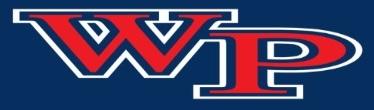                                          The Windermere Prep Middle School Tennis Team 2023Dear Players and Parents,  We are excited to embark on the 2023 Middle School Tennis Season.  We’re looking forward to seeing some familiar faces as well as some new ones! The Parent Informational Meeting will be held via zoom on Thursday January 5th at 6:30pm via zoom link below.Topic: Parent Informational Meeting
Time: Jan 5th, 2023, 06:30 PM Eastern Time (US and Canada)Join Zoom Meeting
https://us05web.zoom.us/j/87965511931?pwd=UlpIcmwwUkFQRUl2clp4cXV4ZWRNQT09Meeting ID: 879 6551 1931
Passcode: 7p6KTsTryouts & EligibilityAll players must be registered at   https://www.registermyathlete.com/login/otherwise, will not be eligible to try out. All players will need to upload a current physical (EL2) form, and a photo/scan of the front and back of student athletes' health insurance cards.Tryouts – MS Girls – Thursday 1/19 3.30-5.00pm                 MS Boys – Friday 1/20 4.00-6.00pm                 MS Boys and Girls Saturday 1/21 3.00-5.00pmCommunicationAll communication will be done via email. Practices and MatchesPractices begin Tuesday January 24th, and our first middle school match will be Tuesday February 7th.  Line UpsThere will be a round robin tournament to decide the lineup of the team. This will take place during the try outs and middle school practices.TransportBuses will be provided for away matches.  Parents are welcome to drive their children if they prefer.FeesThe cost for participation will be $300.  All payments will be charged to WPS school student accounts.Match RefreshmentsAll players and families will be responsible for organizing their own individual refreshments and snacks for matches.Code of ConductAll players will be required to maintain a responsible and restrained attitude both in matches and on the practice courts.  Our expectation is that all the players represent themselves, the school and their families in the best way possible.  If selected for the team, all players are expected to be available for all practices and matches.  If a player cannot make a practice or match, we require 24 hours' notice with a valid reason that you cannot attend. We will be taking attendance for all matches and practices and our expectations are the following:  A maximum of 2 missed matches out of 8 (tbc)A maximum of 2 missed practices out of 9If any of these are exceeded (major injury or illness will be excused) you will no longer be ableto participate for the rest of the season.On accepting our code of conduct and commitment, please sign below and return to us as soonas possible.Player Signature…………………………………………...Printed……………………………………….Parent Signature…………………………………………...Printed………………………………………Sincerely,  Coaches Scott Reznich, Fernando Valdajos, Howard Jones, Mika Todo, Maddison Abell, David Pace, Mandy Rosenfield, Gabriel Andrew, Hany Saad.For further questions please contact us on 407-928-6666 or info@orlandotennisacademy.com